О работе «горячей линии»В ГКУ КК ЦЗН Темрюкского района организованы телефоны «горячей линии» по которым работники и работодатели района могут получить консультации по вопросам социально-трудовых прав граждан, призванных на военную службу по мобилизации.Контактные телефоны: +7 (86148)5-23-39, +7(86148)5-47-17.Кроме того, консультации по вышеуказанным вопросам можно получить  по телефону «горячей линии» министерства труда и социального развития Краснодарского края +7 (861)252-33-15.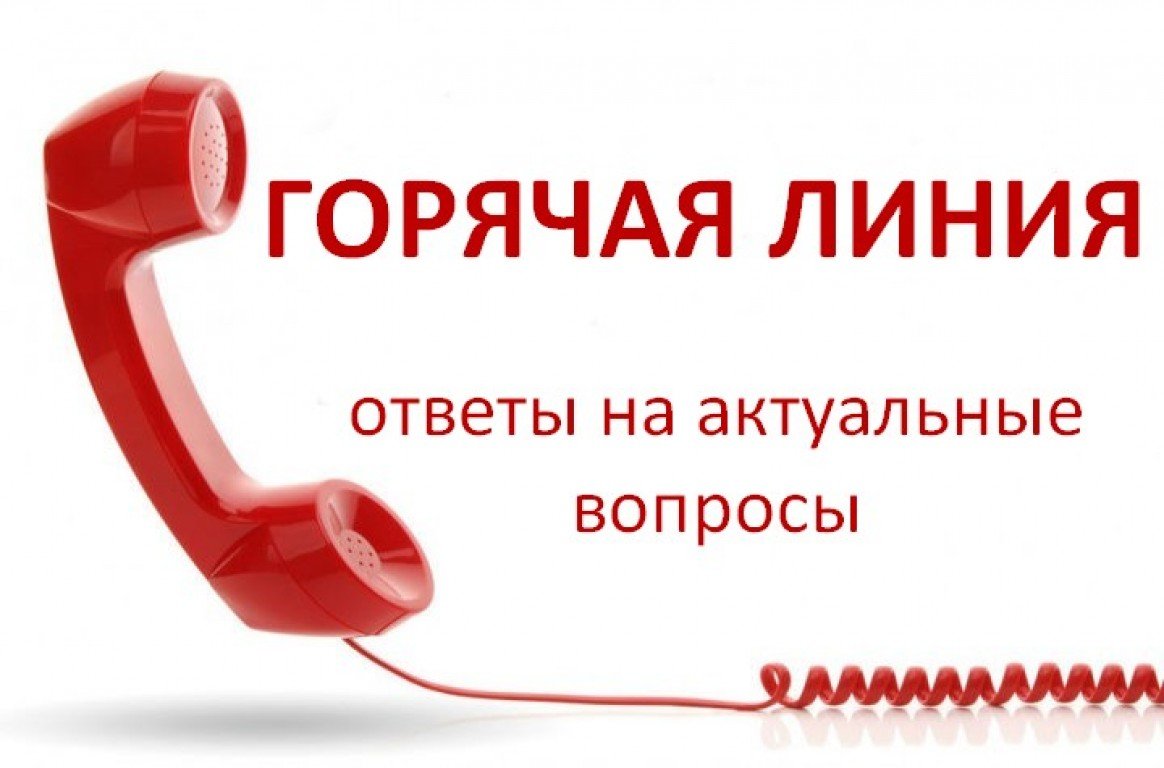 